 СРО  РЕГИОНАЛЬНАЯ АССОЦИАЦИЯ «СТРОИТЕЛИ ТПП РБ» ПРОТОКОЛ № 30Правления  СРО Региональной ассоциации «Строители ТПП РБ»Дата заседания: «24» июня  2019 г.Место заседания: г. Улан-Удэ, ул. Ленина, 25.Время начала заседания: «10» часов «00» минут Время окончания заседания: «10» часов «20» минут.Форма: очная.Присутствовали члены Правления Региональной ассоциации «Строители ТПП РБ» (далее – Ассоциация):  Гусляков Д.А., Доржиев Г.Ю., Цыренов Н.Г., Хусаев В.И., Байминов В.Н.,  Гармаев А.Б., Степанов М.Ю.,  Матхеев С.С.   Отсутствовали: -Михеев А.ТКворум для проведения заседания Правления  СРО РА «Строители ТПП РБ» имеется, Правление правомочно принимать решения.Приглашенные лица: Исполнительный директор Елисафенко Владимир Леонидович;Секретарь заседания Правления    Кочетова  Лидия ВасильевнаПОВЕСТКА ДНЯ ЗАСЕДАНИЯ ПРАВЛЕНИЯ:1.Информация об организации, намеренной вступить в СРО, оплатившей вступительный взнос и представившей  пакет документов. Установление уровня ответственности   организации  согласно средствам,  внесенным в компенсационный фонды  возмещения вреда и обеспечения договорных обязательств.По вопросу      повестки дня :Слушали  Исполнительного директора  СРО   РА «Строители ТПП РБ»  Елисафенко В.Л., который сообщил, что  от    общества с ограниченной ответственностью  «РЕГИОН ЭНЕРГО» (ИНН 0323396818)  поступило заявление  о вступлении в  члены  саморегулируемой организации РА «Строители ТПП РБ»  с намерением осуществлять строительство, реконструкцию, капитальный ремонт, снос   объектов капитального строительства (кроме особо опасных, технически сложных и уникальных объектов, объектов использования атомной энергии), стоимость  которых не превышает 60,0 млн.  рублей. (Первый     уровень ответственности, (Фонд  ВВ  -100,0  тыс. руб.).Рассмотренные документы соответствуют требованиям. Финансовые обязательства выполнены. Предложено Правлению РА «Строители ТПП РБ»  принять   положительное решение по обществу  с ограниченной ответственностью «РЕГИОН ЭНЕРГО»  и внести сведения в реестр СРО РА «Строители ТПП РБ».Решили по   вопросу  повестки дня:Принять в члены Региональной ассоциации «Строители ТПП РБ»  общество с ограниченной ответственностью « РЕГИОН ЭНЕРГО» Предоставить право  обществу  с ограниченной ответственностью «РЕГИОН    
ЭНЕРГО» (ИНН  0323396818)  выполнить строительство, реконструкцию, капитальный ремонт, снос  объектов капитального строительства по договорам строительного подряда (кроме особо опасных, технически сложных  и уникальных объектов, объектов использования атомной энергии).Установить для общества с ограниченной ответственностью «РЕГИОН ЭНЕРГО»  (ИНН 0323396818 ) первый   уровень ответственности по обязательствам по договору строительного подряда, сноса  объектов капитального строительства   (Фонд ВВ-100,0 тыс.руб.) Голосовали:  «за»  -  8   голосов, «против» - нет, «воздержался» - нетРешение принято единогласно.Исполнительной дирекции внести соответствующие изменения  в реестр членов  саморегулируемой организации.Повестка дня исчерпана. Предложений и дополнений в повестку дня собрания не поступило. Заседание Правления объявляется закрытым.Директор                                                                   Гусляков Д.А.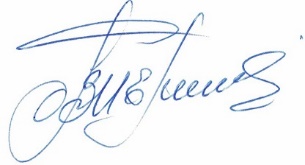 Секретарь заседания Правления                                                    Кочетова Л.В. .г. Улан-Удэ, ул. Ленина, д. 25, тел. 8(3012) 21-55-88,( 89021)642246;  e-mail: sro@tpprb.comНаименование организацииОГРНИНН Руководитель Адрес Общество с ограниченной ответственностью « РЕГИОН ЭНЕРГО»1160327063104 Дата регистрации  17.10.20160323396818Генеральный директор  Шурыгин Евгений Сергеевич670042, Республика Бурятия, город Улан-Удэ, ул. Жердева, дом46,кв.24